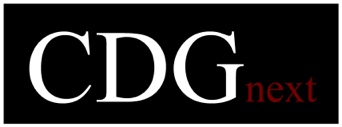 Associazione Culturale CDG-NextVia del Greppone 12 06125 Perugia.Tel.: 347/3843951Mail: info@satorduo.comC.F: 94153540540www.bimfestival.strikingly.comBevagna International Music Festival & Masterclasses MODULO D’ISCRIZIONEIl/la sottoscritto/a _____________________________________________nato/a___________________ il_______________________________residente a_____________________________________________________________________________via_______________________________________________tel______________________________e-mail______________________________________________ 
titolo di studio/______________________________________anno di corso______________________ ___________________________________________________________________________________ chiede con la presente di poter partecipare, in qualità di allievo (cancellare l’opzione che NON interessa) EFFETTIVO/UDITORE  alla masterclass di (barrare l’opzione che interessa):Pianoforte (Maurizio Moretti) Musica da Camera (SatorDuo: Paolo Castellani violino Francesco Di Giandomenico chitarra)Musica da Camera con chitarra (SatorDuo: Paolo Castellani violino Francesco Di Giandomenico chitarra)Violino (Paolo Castellani)Violoncello (MAURO BUSINELLI)Formazione orchestrale (Paolo Castellani)Chitarra (Francesco Di Giandomenico)Ensemble di chitarre (Francesco Di Giandomenico)Tromba (Vladimiro Cupido)Canto (CHIARA GIUDICE)  Flauto (ALESSANDRO CROSTA)   E di voler frequentare (barrare l’opzione che interessa):il CORSO COMPLETO (dal 27 al 30 settembre)il CORSO INTENSIVO (specificare i DUE giorni in cui si desidera svolgere il corso)___________________________________Al modulo di iscrizione, compilato in ogni sua parte, vanno allegati:copia di documento di identità del partecipante (in caso di maggiorenni) o di uno dei genitori (in caso di minorenni);la ricevuta del versamento della quota di iscrizione effettuato sul conto intestato a CDG-Next Associazione Culturale IBAN: IT54C0335901600100000145808, C/c presso Banca Prossima in via XX Settembre, Perugia, con causale: Iscrizione Bevagna International Music Festival & Masterclass;Data_________________________________________________________________Firma (del partecipante o di uno dei genitori, in caso di minorenni)________________________________________________________________________